UNREVISED HANSARDNATIONAL COUNCIL OF PROVINCESTHURSDAY, 26 MAY 2022Page: 1THURSDAY, 26 MAY 2022____PROCEEDINGS OF THE NATIONAL COUNCIL OF PROVINCES____The Council met at 14:00.The Chairperson took the Chair and requested members toobserve a moment of silence for prayers or meditation.ANNOUNCEMENTSThe CHAIRPERSON OF THE NCOP: In keeping with our tradition andpractice, allow me to begin by bowing to my right and bowingto my left. Hon delegates, before we proceed I would like toremind you of the following; that the virtual sittingconstitutes a sitting of the National Council of Provinces,that the place of the sitting is deemed to be Cape Town wherethe sitting of the National Council of Provinces is, thatdelegates in the virtual platform enjoy the same powers andprivileges that apply in a sitting of the National Council ofProvinces, that for the purpose of a quorum all delegates whoare locked in the virtual platform shall be considered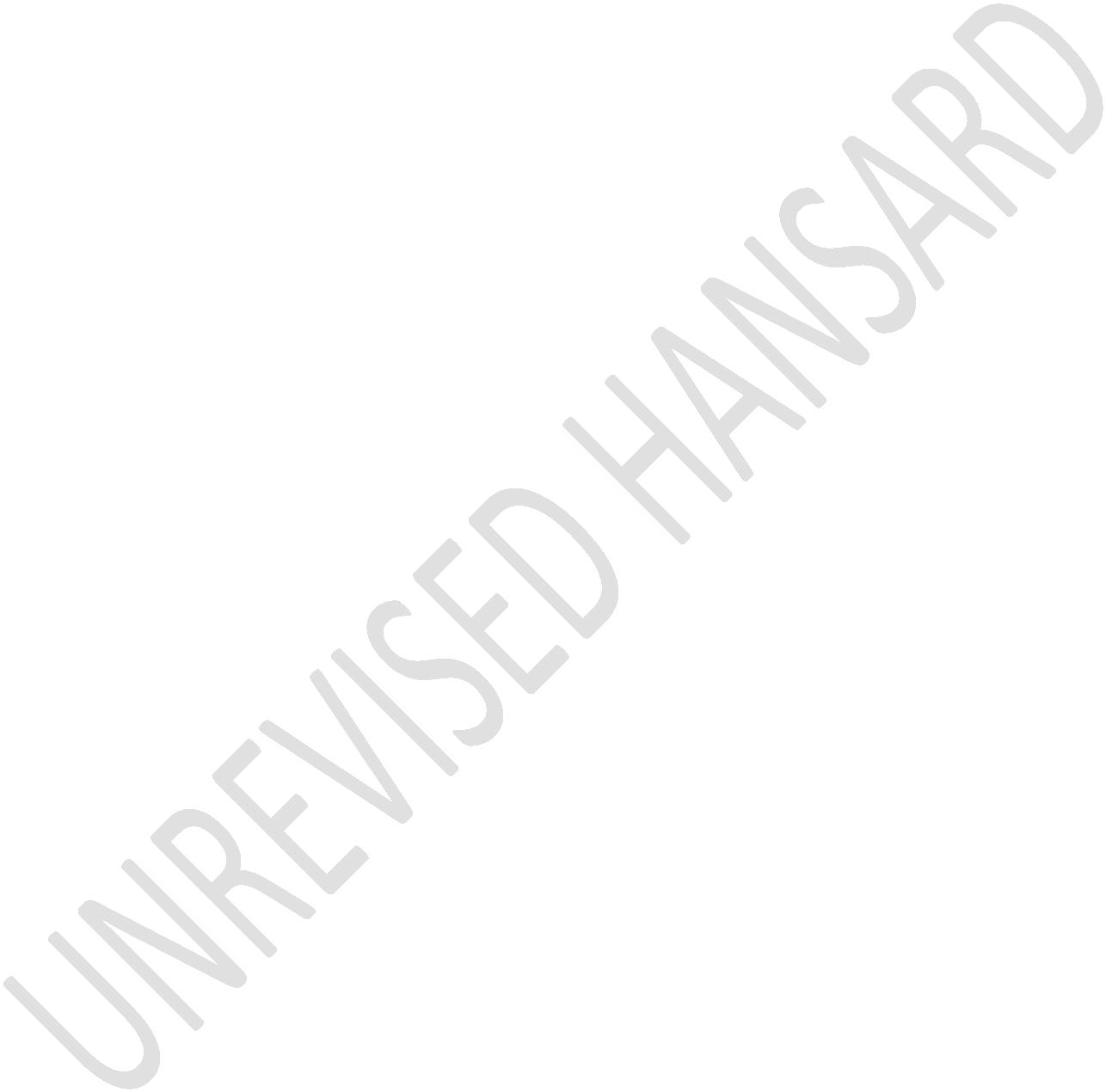 UNREVISED HANSARDNATIONAL COUNCIL OF PROVINCESTHURSDAY, 26 MAY 2022Page: 2present, that delegates must switch on their videos if theywant to speak, that the delegates should ensure that themicrophones gadgets are muted and must always remain muted,that the interpretation facility is active and that anydelegate who wishes to speak must use the “raise your hand”function or icon. Having said that, hon delegates, I have beeninformed that there will be no Notices of Motion or MotionsWithout Notice. We will proceed to the order of the day butbefore I proceed to the order, I will like to take thisopportunity to welcome the Minister and Deputy Minister ofTourism, MECs and all the special delegates to the House. MayI now call upon hon Lindiwe Sisulu, the Minister of Tourism toopen the debate.APPROPRIATION BILL(Policy debate)Vote No 38 – Tourism:The MINISTER OF TOURISM: Chairperson of the NCOP, AmosMasondo, chairperson and members of the Select Committee onTourism, hon members of the NCOP, members of ExecutiveCouncils and the SA Local Government Association, Salga,UNREVISED HANSARDNATIONAL COUNCIL OF PROVINCESTHURSDAY, 26 MAY 2022Page: 3members of the SA Tourism board in attendance, the industryhas been through possibly the most difficult period of itstime. But the most amazing thing about this industry is thatwe made it through all the hardship. Both in its orientationand its mind-set, it was able to carry itself through thisdrastic period. Its resilience is there for all to see, and Iwould now like to be the first to congratulate the industryand the board I am grateful to the people of South Africa thatkept it on its feet. This is not to undermine the fact thatthe greater tourism and hospitality sector is still reelingfrom the effects of the pandemic and the resultantrestrictions occasioned by COVID-19. We were no doubt thehardest hit industry and yet, the pandemic also taught usabout the ability of our people to rise above theircircumstances and work together with the government tonavigate our way through this difficult period.Today as we give this Budget Vote to the NCOP, we remember allthe people who passed away, many passed away from COVID-19 andthe floods in KwaZulu-Natal. A great number of our industryhas been badly affected and it is our intention to supportthem to get back on their feet. I want to thank particularlyat this point those members of the industry who came togetherand volunteered their support and guided us through the traumaUNREVISED HANSARDNATIONAL COUNCIL OF PROVINCESTHURSDAY, 26 MAY 2022Page: 4of COVID-19. These various committees, calling themselves thewar rooms, provided me with valuable insight into how we canfind our way through our situations. Their magnanimity andgenerosity are unique features of our South Africancharacteristics, and I am proud of the support they gave, freeof charge, to help us navigate the storm. I would like tothank also the SA Tourism board and the various entitiesreporting to it throughout this difficult period. Theyprovided us with immediate post-trauma relief that made itpossible for us to bounce back. To the board and its entities,my sincerest gratitude. My sincerest gratitude to you in thisHouse and the select committee of this House. In the dawn ofour freedom, tourism and South Africa are synonymous. From ameagre 3,9 million arrivals in 1994, we now have over10,2 million international tourists visiting our shores in2019.We have seen steady growth in tourism to South Africa, earningour place in the dynamic and competitive global tourism space.In our speech in the National Assembly, we spoke about thevalue of tourism in the South African economy. In 2019, thetravel and tourism sector, directly and indirectly,contributed R363,2 billion to our economy, which makes up 6,9%of the total economy, and over 1,4 million jobs which is anUNREVISED HANSARDNATIONAL COUNCIL OF PROVINCESTHURSDAY, 26 MAY 2022Page: 58,9% share of the country’s total employment statistics in2019. In 2020, the total of jobs that we earned brought us upto 6,5 % of the employment rate. This contribution is notnegligible, hon members. Travel and tourism are importantdrivers for job creation across the world as globally, 1 in 10jobs are created in the industry.Added to the devastation to tourism brought on by COVID-19, Ineed not remind the hon members of the impact that globaltravel bans that were imposed on us. These travel bans and‘red lists’ have done a considerable amount of damage to usand we saw a massive decline in foreign arrivals and revenue,which in turn led to some losses in key tourism products andservices, affecting gains made over the years to diversifySouth Africa’s tourism offering, with particularly painfullosses to the SMME sector that negatively impact on ourstruggle for broad-based economic transformation in thissector.However, domestic travel contributed positively to demandduring the COVID-19 period, driven by campaigns and pricingtargeted at our domestic market. This was positive and helpedus create a better understanding of the market and throughthis exposure propelled the market to diversify its offerings.UNREVISED HANSARDNATIONAL COUNCIL OF PROVINCESTHURSDAY, 26 MAY 2022Page: 6We have acted decisively to restore confidence in the greatertourism and hospitality sector to overcome the globalchallenges resulting from COVID-19. And the South Africantourism industry is already seeing improved travellerconfidence. During our participation at the 24th UnitedNations World Tourism Organization, UNWTO, General Assembly inMadrid, we successfully lobbied the World Tourism Organizationto back South Africa and other African states and called onthe world to reopen their borders. The General Assembly sawcountries from all global regions expressing their solidaritywith Southern African states, calling for the immediatelifting of travel bans and for freedom of international travelto be upheld. I was pleased to hear the organisationannouncing that imposing blanket restrictions on travel wasdiscriminatory, stigmatising, ineffective and contrary toWorld Health Organization recommendations. This sort ofsupport does wonders for tourism not just in South Africa, butin the Southern African Development Community, SADC, region asa whole.Key interventions we spearheaded to get the sector movingagain and reignite demand include; One, championing theremoval of the “red listing” which, as I have indicated, wasbacked by an international organisation, also the “redUNREVISED HANSARDNATIONAL COUNCIL OF PROVINCESTHURSDAY, 26 MAY 2022Page: 7listing” of South Africa through diplomatic efforts as well;Furthermore, through structured engagement with the sector,tourism has been able to make a case for its readiness tooperate safely and this has yielded good results; South Africasecured a seat at the United Nations World TourismOrganization’s Executive Council which is the highestdecision-making body between the United Nations GeneralAssembly and also various countries; We successfully lobbiedthe UNWTO to back African states and call on the world toreopen their borders; Sponsored a framework for theestablishment of the Africa Tourism Unit for the African UnionCommission in a way that was closely followed by a regionalcollaboration and synchronisation of policy including thememorandum of understanding signed with Kenya here in SouthAfrica during the Kenyan President’s visit; We held bilateralengagements with key Investors in the United Arab Emirates,UAE, and the Gulf Co-operation Council Region who have showninterest to invest in tourism mega projects in South Africa,this was during a successful international expo in Dubai inwhich we participated; Supportive interventions led by theMinistry and SA Tourism to reconnect Destination South Africathrough air service development working throughmultistakeholder public and private sector structures; We seegrowing interest in investment in tourism now, demonstrated byUNREVISED HANSARDNATIONAL COUNCIL OF PROVINCESTHURSDAY, 26 MAY 2022Page: 8investors from the gulf region when we engaged them during theDubai Expo in December 2021.We also negotiated with Emirates during that period which wefinally signed off during our attendance at the Arabian TravelMarket two weeks ago with much fanfare, and we hope thatjournalist Ferial Haffajee has grown up now, in all the timeshe has known us she should know we are nowhere near what shehas tried to imply that we had gone to the UAE to see theGuptas. We are glad that the President went to the Dubai Expoafter our visit and fortunately we have not seen any headlinesthat he was running after the Guptas. But we had a good timeout there and we were able to display all of those thingsSouth Africa is known for, the vibrancy of our culture and allof those things that would attract people to us. We arefinalising deliberations on the memorandum of understandingwith Qatar which will be hosting the World Cup this year towork together as we are a former successful host of the FIFAWorld Cup ourselves and further collaborate in other areas ofimportance for tourism growth. We are hoping to be a hub forthose attending the Soccer World Cup in Qatar. The Middle Eastis a critical market for South Africa, so these collaborationswill be instrumental in ensuring ease of access to and fromSouth Africa for travellers from this region and will assistUNREVISED HANSARDNATIONAL COUNCIL OF PROVINCESTHURSDAY, 26 MAY 2022Page: 9us in elevating the relationship that we have and our tradeefforts, hopefully, we will ride on the back of this.Despite the hardship, we did have these successes. We wereencouraged by the Airports Company South Africa’s announcementearlier this week that passenger numbers across all ourairports are showing steady growth and recovery forinternational and domestic travel with a 48% recovery inpassenger numbers for the financial year ending in March 2022.This steady rebound is good for the aviation sector and verygood for tourism. South Africa’s tourism sector refused to beparalysed by the obstacles thrown in its way. In the spirit ofour people who have risen to the challenge of every obstacle,we have focused on the dream of a diverse, inclusive andtransformed sector. With our partners, private and public, wespent these dark times imagining a brighter future,stabilising the sector and strategizing recovery in line withthe Tourism Sector Recovery Plan. We set the tone forcollective recovery of the sector after 19 months of travelrestrictions when South Africa hosted the African Travel andTourism Summit last year on 21 September which afforded theAfrican tourism community and its global friends to create aclear recovery pathway forward. We have implemented projectsto ensure that we protect and rejuvenate the supply and theseUNREVISED HANSARDNATIONAL COUNCIL OF PROVINCESTHURSDAY, 26 MAY 2022Page: 10include; Publishing the norms and standards for the safeoperation in the sector, as well as providing training withinthe sector on these; We implemented the tourism infrastructuremaintenance programme in key tourism assets as well asfinalising the Baviaanskloof Interpretative Centre and LeopardTrail.The Tourism Infrastructure Maintenance Programme refurbishesexisting state-owned tourism assets and we would like to makesure that we can give protection to all the national andprovincial assets, the botanical gardens are some of theseheritage sites and all of those things. We implementedinitiatives to mobilise resources through investmentpromotion, and our comprehensive sector skills developmentprogramme was rolled out to ensure that relevant skills areavailable as the sector recovers. On World Tourism Day wecelebrated the industry by hosting the first-ever AfricanTravel and Tourism Summit at the world-class interpretivecentre in Clarens, a truly beautiful place and I would like toinvite all members to try to find their way to Clarens, it istruly a beautiful place. We went to the Northern Capethereafter to have consultations about Credo Mutwa’s heritageand its tourism prospects in a dignified and respectfulmanner, rather than commercial exploitation of the legendaryUNREVISED HANSARDNATIONAL COUNCIL OF PROVINCESTHURSDAY, 26 MAY 2022Page: 11heritage that he has brought to us. We are now looking at alltourism assets of state entities to look at whether we cantake over and revamp them. We can assist the Vaal community torevive the beautiful scenic picnic areas is just one exampleof what we want to do immediately.We have had the most magnificent entry into the new normalwith the launch of SA Tourism’s Global Advocacy Programme, themost vibrant advert ‘Live Again’ I would like you to watchthis and I hope that it will be played on our screens tonight,which has captured our resilience, we were able to live againafter a long lockdown. The day after that we hosted MeetingsAfrica with almost every country on the continent displayingits tourism potential. Soon thereafter, we concluded twosuccessful trade shows beginning with the Africa Travel Weekat the convention centre in Cape Town. We just had the mostspectacular Indaba in Durban, we brought in internationalbuyers from around the world and created much-needed revenuefor the industry and the people of KwaZulu-Natal that had justbeen battered by the floods. So indeed, we live again afterCOVID-19. We live to get better every day. Through our variouscampaigns focused on the domestic market to encourage SouthAfricans to enjoy the beauty and heritage of our home and whatit has to offer, the turnaround in the performance of theUNREVISED HANSARDNATIONAL COUNCIL OF PROVINCESTHURSDAY, 26 MAY 2022Page: 12sector is now well on its way although from a low base, isapparent for all to see that we are living again. Most sectorperformance indicators we are measuring showed an upturn inthe year 2021. It is this glimmer of hope that strengthens ourresolve to do, even more, to plant more seeds that will seetourism growth beyond the 2019 levels.The Constitution stipulates that the responsibility of tourismis shared between the three spheres of government to ensurethat there are enough resources to facilitate tourismdevelopment. While such efforts have gone into capacitatingthe national and provincial tiers of government in terms oftourism development, the local sphere in some areas of thecountry still lags far behind. This leads to uneven tourismdevelopment in the country. And I would like that we look atthis together to see how we can, together, get to the lowestlevel, the third level to the standard of the other two. TheDepartment of Tourism leads co-ordination at the nationallevel whilst the provinces are responsible for co-ordinationat a provincial level and to provide support for theestablishment of district/local structures, local governmentis there and has to designate resources to enable the properco-ordination at that particular level. The Tourism SectorRecovery Plan is a collaborative sector plan worked outUNREVISED HANSARDNATIONAL COUNCIL OF PROVINCESTHURSDAY, 26 MAY 2022Page: 13jointly between our tourism players and we adopted it in theCabinet in April 2021 as part of the country’s overalleconomic recovery from the pandemic and to ensure recovery ofthe tourism sector including economic growth that goes with itand job creation. We have thousands of SMMEs throughout ourtownships and rural areas and small dorpies [towns] offeringauthentic creative experiences throughout our tourism valuechain and throughout our townships.These SMMEs are crucial for our goal of inclusive sustainabletourism and help spread the benefits of tourism to communitiesoutside of the traditional tourism hotspots. The EnterpriseDevelopment and Transformation Programme form part of the keystrategy aimed at introducing new players in the tourismeconomy and achieving the transformation objectives we have inthis country. It focuses on various subsectors in the tourismvalue chain and has been implemented over a few years already.It supports the growth of tourism enterprises in a manner thatpromotes inclusive participation and job creation thatcontributes to the competitiveness of tourism destinations. Wewill monitor the implementation of the norms and standards forsafe operation in the tourism sector across the value chain toenable safe travel and rebuild consumer confidence in us. Thedepartment currently has projects in various stages ofUNREVISED HANSARDNATIONAL COUNCIL OF PROVINCESTHURSDAY, 26 MAY 2022Page: 14development across all nine provinces, aimed at benefittingcommunities in areas with rich tourism potential. We have beendeliberate in the identification of these projects, includingthose that are near major entrances to the Kruger NationalPark, in an effort to extend the benefits of these assets tothose communities living outside of the parks, for example,the Numbi Gate.The Dinosaur Interpretative Centre in Clarens which iscurrently under construction will be a state-of-the-artinterpretive centre there. It will serve as an iconic touristattraction modelled on the narrative interpretation of thepaleontological, archaeological, and geological evidence foundat the Golden Gate Highlands National Park in the Free Stateprovince. This addition will enhance and extend the heritagetourism offering of the Free State, as well as nearby tourismestablishments and businesses. The department has in previousyears completed several destination planning projects insupport of and collaboration with the provinces and localmunicipalities. These include the Wild Coast masterplan andthe three masterplans in the Northern Cape. These regions wereselected as some of the most economically depressed in thecountry, as well as least serviced and least visited. We havealso completed several precinct planning exercises in supportUNREVISED HANSARDNATIONAL COUNCIL OF PROVINCESTHURSDAY, 26 MAY 2022Page: 15of local municipalities, including Khayelitsha, Carnavon,Mdantsane, Galeshewe and Port St Johns etc. Subsequent tothis, the department has completed the following planningwork; Tourism concept development for clustered experienceswithin the completed masterplan areas. These concepts comprisemore detailed technical planning, and I am certain that theselect committee has applied its mind to this and we have nowput this in our planning cycle. The concepts seek to identifypotential community based/owned products, as well aspotentially privately-owned developments, including investmentopportunities etc.Gaps in services and infrastructure are also identified forattention, and I am glad that I am speaking in the NationalChamber of Provinces today because we need your help to ensurethat we can make the relevant input as the relevant sphere ofgovernment is the local government sphere. Concepts have beencompleted to include the Magwa Tea Estate and Waterfalls,Orange River Mouth and the Karoo etc. As a contribution to theimplementation of the precincts plans has been completed, thedepartment has completed other technical design work for thefollowing areas; an amphitheatre in the Mdantsane Township. Wealso want to make sure that we have Places of Remembrance likein Galeshewe. We want to make sure there is public seating andUNREVISED HANSARDNATIONAL COUNCIL OF PROVINCESTHURSDAY, 26 MAY 2022Page: 16eating arrangements in Khayelitsha. We want to make sure thattemporary market stalls in Vilakazi Street, Soweto areupgraded and supported. We want to make sure that there arepermanent points of sale and arts and craft workspaces,especially in places like Galeshewe in Soweto and variousother places. At the beginning of this administration, theestimates were that South Africa would attract 16,5 millionarrivals by 2030, and if the status quo remained the same, apre-COVID-19 period target was set for 21 million tourists by2030.The pandemic significantly affected this, as can be expected,but we hope to get back to this. And the projection now standsat 14,8 million arrivals by 2030. We hope that we will be ableto rise beyond the projection. We remain committed to ourefforts to enhance regional and continental tourism co-operation. And as I conclude, Chairperson, I would like tothank you all for the opportunity you have given me, and Iwould like to thank you all for the support that you havegiven me to get to where we are. We promise to give our bestto ensure we get to our pre-COVID-19 levels of tourism. Thankyou very much, Chairperson, for the time you have given me.UNREVISED HANSARDNATIONAL COUNCIL OF PROVINCESTHURSDAY, 26 MAY 2022Page: 17Mr M I RAYI: Hon Chairperson, Deputy Chairperson of the NCOP,House Chairpersons, Chief Whip, hon Minister, hon DeputyMinister, MECs present, permanent delegates, special delegatesand fellow South Africans, while we are optimistic about thefuture of the Tourism sector, we cannot fail to acknowledgethe fact that the COVID-19 pandemic had devastating effects inthe lives of many and it altered all our lives in a way wenever imagined. In the period just before the onset of theCOVID-19 pandemic, the tourism sector in South Africa created1,5 million jobs and contributed R425,8 billion to the grossdomestic product, GDP. The sector also represented 8,6% of alleconomic activity in the country, which made South Africa thelargest tourism economy in Africa.A report released by Statistics SA revealed that foreignarrivals dropped by 71% from just over 15,8 million in 2019 toless than five million in 2020. It is evident that the COVID-19 pandemic impacted the tourism industry quite hard aroundthe world and in South Africa, mainly due to the lockdown andtravel restrictions that were imposed.According to the United Nations World Tourism Organisation theglobal pandemic, first of its scale in a new era ofinterconnectedness has put 100 million jobs at risk, many inUNREVISED HANSARDNATIONAL COUNCIL OF PROVINCESTHURSDAY, 26 MAY 2022Page: 18micro, small, and medium-sized enterprises that employ a highshare of women, who represent 54% of the tourism workforce.The economic reconstruction and recovery plan reaffirmstourism’s position as a major contributor to the South Africaneconomy and its envisaged role in the broader economicreconstruction and recovery effort. The tourism sectorrecovery plan gives life and meaning to the tourism sector’srole through seven strategic interventions and a further setof key enablers such as forming targeted, strategicpartnerships between government and industry, partnering withrelevant departments to ensure improved travel facilitationthrough the implementation of e-visas, tourist safety, airliftcapacity and quicker turnaround times in the processing oftour operator licences, deployment of the vaccine to frontlineworkers, attainment of population immunity and participatingin global efforts to facilitate safe travel, and stimulatingdomestic demand through government consumption expenditure.The tourism recovery plan envisaged that together, theinterventions and enablers outlined in the plan wouldfacilitate the preservation of R189 billion of value, help thesector to recover to its 2019 output and employment levels by2023, as well as position the sector for long-term sustainableUNREVISED HANSARDNATIONAL COUNCIL OF PROVINCESTHURSDAY, 26 MAY 2022Page: 19growth. Furthermore, the implementation of the plan can reducethe impact of the COVID -19 crisis on employment by 125 000jobs.Hon Chairperson, I’m sure we can all attest that the measuresput in place by the plan have assisted the sector to get backon its feet. Our government’s COVID-19 containment measurescoupled with the steadfast rollout of the vaccinationprogramme have indeed yielded the intended results.Collaborative efforts in all spheres of government, itsentities, private sector and civil society proved to be apowerful tool which we can use to combat any crisis we findourselves in.In his state of the nation address, President Cyril Ramaphosamentioned a number of interventions that have a bearing in thework of the department of tourism. These include, amongstothers, overcoming the COVID-19 pandemic, a massive rollout ofinfrastructure, a substantial increase in local production, anemployment stimulus to create jobs and support livelihoods andthe rapid expansion of the country’s energy generationcapacity.UNREVISED HANSARDNATIONAL COUNCIL OF PROVINCESTHURSDAY, 26 MAY 2022Page: 20The department receives a total budget of R7,6 billion overthe medium-term. Transfers to South African tourism accountfor an estimated 53,3% which is R4,1 billion of this amountover this period. Expenditure is expected to increase at anaverage annual rate of 0,8%, from R2,5 billion in 2021-22 toR2,6 billion in 2024-25. Of this allocation, R2 49 billion hasbeen allocated for the 2022-23 budget which is R370,8 millionhas been allocated to fund compensation of employees. Anamount of R550,4 million is budgeted for goods and services,R1 565,6 billion for transfers and subsidies and R4,8 millionfor the payment of capital assets.While the ANC believes that this allocation is inadequate forthe mammoth task of this department, principal amongst othersbeing the urgent need to get the tourism economy back to itspre COVID-19 trajectory. We are also alive to the reality thatour fiscus has been severely constrained. The triplechallenges of poverty, unemployment and inequality continue toworsen as our economy grapples with the pandemic, the July2021 unrests, and the recent floods as a result of climatechange.We implore on the department and its entity to use theallocated funds optimally while also fostering newUNREVISED HANSARDNATIONAL COUNCIL OF PROVINCESTHURSDAY, 26 MAY 2022Page: 21partnerships in order to further stretch the value of what hasbeen allocated.The Tourism sector remains part of the least transformedsectors of our economy. As we put money into supporting thetourism sector’s recovery, we cannot turn a blind eye to thetask of systematically transforming this sector to serve andinclude all our people. In the words of the Secretary-Generalof the United Nation World Tourism Organisation, ZurabPololikashvili, I quote:This COVID-19 crisis is an opportunity to rethink thetourism sector and its contribution to the people andplanet; an opportunity to build back better towards amore sustainable, inclusive and resilient tourism sectorthat ensures the benefits of tourism are enjoyed widelyand fairly.Our transformation strategy for the tourism sector as adoptedin 2018, identifies that the tourism sector is faced withownership, management control, skills development, enterpriseand supplier development, socio-economic development andstakeholder partnership and collaboration problems that needto be addressed. It further makes the determination thatUNREVISED HANSARDNATIONAL COUNCIL OF PROVINCESTHURSDAY, 26 MAY 2022Page: 22addressing these problems is critical in building a bridge toenhance the pace of transformation to facilitate and integrateindustry-wide processes to catalyse transformation in thesector and map out a comprehensive set of targeted actions fortransforming the sector beyond the broad-based black economicempowerment, B-BBEE, compliance.Hon Chair, transformation of this sector is imperative andinevitable. It cannot be that minority groups keep running tothe courts in an attempt to enforce the same patterns thatexclude majority of the people from truly bettering theirlives and that of generations to come using tourism productsand offerings.Evidently, the tourism sector is most vulnerable to economicshocks such as pandemics and climate change. We need a socialcompact geared towards the adoption of new strategies thatwill effectively and positive change and resilience in theThe ANC welcomes the United Nations World TourismOrganisation’s move to accelerate the adoption of newtechnology among tourism enterprises and we hope that SouthAfrica and the continent as whole can leverage benefits fromthis initiative. This will be done through the digital futuresUNREVISED HANSARDNATIONAL COUNCIL OF PROVINCESTHURSDAY, 26 MAY 2022Page: 23programme, launched in collaboration with some of the world’sleading technology, finance and business companies. We mustall support this initiative as it is focused on small andmedium-sized enterprises which make up 80% of all tourismbusinesses. The United Nations World Tourism Organisation aimsto reach at least one million tourism small and medium-sizedenterprises, SMEs, over the lifetime of the programme,providing them with the foundational skills and knowledgeneeded to harness the power of new and emerging technologies.The programme is anticipated to assist the SMEs recover fromthe impacts of the pandemic and drive the sector forwardpowered by innovation and new technology.According to World Bank research, another area of focus postCOVID-19 should be green tourism or ecotourism. The World Bankargues that for every dollar government invested in protectedareas and support for nature-based tourism in 2019, theeconomic rate of return was at least six times the originalinvestmentAs the ANC we support this Budget Vote and the use of thedistrict development model to enhance and ensure co-ordinationin the work of the department. We also call on the departmentto fast track the reviewing of the White Paper on theUNREVISED HANSARDNATIONAL COUNCIL OF PROVINCESTHURSDAY, 26 MAY 2022Page: 24Development and Promotion of Tourism in South Africa processas it is long overdue.Hon Chair, tourism is one of the major contributors to theeconomy and society in terms of job creation and investment,boosting urban and rural economy. A lot of the SMEs both inurban and rural communities are also largely depended on thegrowth of the tourism industry. Evidence indicates thattourism has a deep and wide value chain linkages which offersmany SMEs opportunities from vehicle manufacturing, the carrental industry to textile manufacturing producing linen thataccommodation provides us and restaurant bars.It has great potential to contribute to the wellbeing ofcommunities and it could shape government’s efforts to meetits sustainable development goals. The importance of thetourism industry finds its expression in the NationalDevelopment Plan, reimagining industrial strategy and theeconomic reconstruction and recovery plan.Global and domestic measures designed to fight the spread ofthe virus restrictions on travels business operation andpeople to people interaction, have brought the tourismindustry to its knees. The department’s budget and spendingUNREVISED HANSARDNATIONAL COUNCIL OF PROVINCESTHURSDAY, 26 MAY 2022Page: 25plans seeks to put in action the targeted action plansoutlined in the tourism sector recovery plan and to place thetourism industry in pre-COVID-19 pandemic period and beyond.Hon members, although we all agree that the public spendingwith regard to spending in the tourism industry need to bescaled up taking into consideration the impact of COVID-19pandemic to the industry. However, great efforts have beenmade to align the current budget and spending plans to thetourism sector recovery plan. The development of the tourismsector recovery plan demonstrated the importance of thecollaboration and partnership between government and industrystakeholders in bolstering efforts to put tourism into a newinclusive broad trajectory.Businesses and organisations across the tourism industrycontributed immensely in the development of industry recoveryplan. The budget and spending plans attempt to put resourcesinto targeted interventions identified by government andtourism industry players. A budget and spending planscorrectly put more emphasis in the growth and development ofdomestic tourism with market segment in providing a much-needed boost to have sustained many tourism destination andUNREVISED HANSARDNATIONAL COUNCIL OF PROVINCESTHURSDAY, 26 MAY 2022Page: 26businesses and will continue to be a key driver of recovery inthe short to medium-term.The department is expected to spend a targeted initiative tobolster global marketing programme to reignite internationaldemand and implement an initiative that support and promotetourism regional integration. South Africa tourism willcontinue to market South Africa internationally anddomestically as a preferred tourism and business eventsdestination and monitor and evaluate the performance of thetourism sector over the medium-term.South African tourism is expected to spend approximatelyR4 billion to drive tourism initiatives. This exclude incomegeneration from own revenue such as tourism marketing, levelsgrading income, interest on investment and sundry income fromevents such as exhibitions.The depart recognising that the targeted developmentinitiative will require intersectoral collaboration and focusprosectoral intervention to ensure improved travelfacilitation through the implementation of e-visas, touristsafety, live capacity and quick turnaround in processingUNREVISED HANSARDNATIONAL COUNCIL OF PROVINCESTHURSDAY, 26 MAY 2022Page: 27licenses as I indicated above. Thank you very much, honChairperson. The ANC supports this Budget Vote.Ms H S BOSHOFF: Chairperson, at the recent Travel Indaba heldin Durban, the Minister inter alia alluded to the many greatachievements her department had reached with regards to traveland tourism. Unfortunately, this is not what I haveexperienced, as feedback from the ground sings another song.Tourism on the ground reflects the reality that government hasdone little to nothing for the tourism and travel sector. Thegrowth and development we see in this sector, which, by theway is one of the largest contributors to the gross domesticproduct, GDP, is because of this sectors own resilience andnot because of governments assistance or interventions.However, what she did not mention was that due to hergovernment’s job destroying lockdown period during COVID-19,around 470 000 jobs in the tourism sector were lost. If shewere more on the ground and less busy trying to secure herposition as the next president of the country she would seehow these draconian regulations had impacted on the sector. Itwill take these sector years to recover to once again reachits full potential.UNREVISED HANSARDNATIONAL COUNCIL OF PROVINCESTHURSDAY, 26 MAY 2022Page: 28This crisis or pandemic, call it what you wish, was anopportunity for the tourism department to rethink how tourism,going forward would interact with our societies, othereconomic sectors and our natural resources of which we have anabundance, and then also our rich and diverse ecosystems.Another aspect was to rethink on how to measure and manage itbetter, to ensure a fair distribution of its benefits and toadvance the transition towards a resilient tourism economy.This department should have by now identified the massiveimpact this pandemic had and will still have on the lives andlivelihoods of our citizens and our economies to ensure apeople centred tourism sector is rebuilt. One of the keyfactors that the department should have addressed was toensure that health factors continue to be a priority and co-ordinated health protocols at all tourism related businesseswere in place to protect workers, communities and travellersalike.Honourable Chair, the tourism sector is the supporter of anextensive value chain, which consists of accommodation,restaurants, transport, airlines, tourist destinations, foodand beverage companies, tour guides and many more whichtranslate into thousands of jobs, supporting a vast majorityUNREVISED HANSARDNATIONAL COUNCIL OF PROVINCESTHURSDAY, 26 MAY 2022Page: 29of the population. This sector deserves more than only thecrumbs that seem to be handed to them.The DA saw and even alerted the department to the potentialmisuse of relief funding during presentations to the selectcommittee, however the department chose to turn a blind eye toour observations and low and behold, a whopping R13 millionwas incorrectly paid out through the Tourism Relief Fund andthe Relief Fund for Tourist Guides and not a single report hasbeen forthcoming as to the steps taken against any of thetransgressors.In South Africa there are many barriers hampering tourismlike, the ease of entry, infrastructure collapse, crime and ofcourse the threats of climate change. We saw the e-visas beingrolled out to 14 countries earlier this year, which, I admitis a step in the right direction, however it needs to berolled out to the rest of the globe to facilitate potentialtravellers who want to spend their dollars in our country. AndI trust the Minister will engage further with the Minister ofHome Affairs to fast track the access for the other countries.Infrastructure collapse is another huge threat to tourism tolure tourists to our shores, we need to be able to provideUNREVISED HANSARDNATIONAL COUNCIL OF PROVINCESTHURSDAY, 26 MAY 2022Page: 30first class services like clean water, good roads, and astable electricity supply. Unfortunately, tourism in our townsand villages have been dealt a severe blow due to the qualityof their water resources which are infested with human faecesdue to waste water treatment plants not functioning properlyor not functioning at all, leakages and interruption to thesupply due to ageing infrastructure and the lack of skills.The roads to various points of interest, - and I can only justspeak about Mpumalanga, attractions are in a state ofdisrepair which is not only a hindrance to any tourism, but agrave danger to the tourist as their lives are put at stakeand their vehicles are damaged due to the many potholes foundon these roads. Tourists are exposed to rolling blackoutswhich puts the owner of an establishment in a predicament ashe/she cannot always provide back-up electricity especially inlight of the price of fuel which has sky rocketed due to theRussian/Ukraine war. These impediments resonate not only withtourism in our rural areas, but with those running tourismbusinesses in our metro’s as well.Being in Durban for both the Travel Indaba and theInternational Labour Organisation, ILO, on the Elimination ofChild Labour afforded me the opportunity to see for myselfUNREVISED HANSARDNATIONAL COUNCIL OF PROVINCESTHURSDAY, 26 MAY 2022Page: 31what impact the recent floods had not only on theinfrastructure but the beaches as well. It is a sorry state ofaffairs with some beaches being closed for use by the publicand tourists alike due to excessive sewer leakages into theocean. The same goes for the rivers, which provide water tomany settlements on the embankments. If these matters are notaddressed, this country will experience a pandemic worse thanCovid-19.I now come to the aspect of crime. International travel bodiesare warning travellers to exercise caution when travelling toSouth Africa as the crime which includes murder, robbery, car-jacking, rape etc. has escalated. Visitors are cautioned notto walk around alone, never to drive with an open car windowand to never display cash or valuables. This Minister, shouldnot be the case and I urge you to engage with the Minister ofPolice to request increased visible policing to combat thecrime that is crippling our tourism industry.In the wake of climate change, which is a topic of greatimportance across the globe, it is important for the tourismdepartment to adopt an approach of cross-collaboration, notonly locally but globally. We need to see this sector plan toadapt to all forms of climate change and have in placeUNREVISED HANSARDNATIONAL COUNCIL OF PROVINCESTHURSDAY, 26 MAY 2022Page: 32programmes that will address the scarcity of our waterresources due to the increase of temperatures, addressing therisk of sea levels rising, and of course putting a plan ofaction in place to protect the ever increasing threat onbiodiversity. We cannot through the lack of information orknowledge allow the impact of climate change on this sector todeter any visitor from visiting our shores.Minister I am pleading with you to take your duties as thecustodian of this department seriously as you and yourdepartment need to be at the forefront of all initiatives toensure that this industry does not collapse because of thethreats as stated in my speech. You and your department needto be innovative in your ideas, and last but not least, youneed to be proactive and not reactive.I would then also like to extend an invitation to you, toplease as a matter of urgency, attend a tourism meeting withthe select committee as we, since your appointment as theMinister have not set eyes on you at any meetings. We need tobe granted the same respect as the members of the portfoliocommittee. Engagement with you is crucial so as to afford themembers serving on this committee the opportunity to sharecritical information with the tourism sector on ground level.UNREVISED HANSARDNATIONAL COUNCIL OF PROVINCESTHURSDAY, 26 MAY 2022Page: 33They need to be reassured that you care about their needs andnot only your own needs.In your opening speech you spoke about needing assistance fromthe select committee, we are here and we are prepared to workwith you. Just attend our meetings and afford the respect weso rightfully deserve. I thank you.Mr M MVOKO (Eastern Cape): Thank you very much, honChairperson, greetings to the Chairperson of the NCOP,Minister for Tourism, hon Lindiwe Sisulu, Deputy Minister andhon members of this House, ladies and gentlemen, goodafternoon. Hon House Chair, on behalf of the Eastern Cape, Iwish to welcome and support the Budget Vote for the Departmentof Tourism, as was delivered by Minister Sisulu. In herspeech, the Minister painted a picture of a tourism sectorthat was battered by COVID-19 pandemic, and the consequencesof that in the South African economy. She has however alsopainted a picture of a sector that displayed resilience andzeal.We noted that from 2019 to 2020, there was a 32,4% drop intotal employment of travel and tourism in South Africa, basedon total contributions of travel and tourism to employmentUNREVISED HANSARDNATIONAL COUNCIL OF PROVINCESTHURSDAY, 26 MAY 2022Page: 34compared to 2019. Although the international travel wasaffected by the pandemic and affected tourism in the country,statistics from the Department of Tourism indicated thatdomestic tourist arrivals increased for the Eastern Capeduring 2020. Despite the COVID-19 pandemic, there were3,7 million domestic trips, an increase from 2019 figures of2 million. This improvement placed the Eastern Cape at numberone in the country in terms of domestic trips undertaken. Theamount generated is estimated at R7,3 billion. Thisperformance is unprecedented in recent history given that theresults have exceeded all imaginations.Hon members, in 2020, as the Eastern Cape, we invested in theimplementation of the Tourism Recovery Plan, focusing on threekey interventions, that is, Tourism Intelligence; BusinessContinuity and Sustainability; and Smart Marketing.Subsequently, various initiatives were undertaken during thelockdown in anticipation of the reopening of the tourismsector as the lockdown restrictions were gradually beingrelaxed. The statistics illustrate the consequences of theSmart Marketing efforts.As we all know that the Tourism Recovery Plan also depends oninfrastructure development to support economic growth andUNREVISED HANSARDNATIONAL COUNCIL OF PROVINCESTHURSDAY, 26 MAY 2022Page: 35development. In this regard, we appreciate the supportreceived from the national government departments, includingthe Department of Tourism, Department of Forestry, Fisheriesand the Environment and other funders such as the NationalLottery Commission, that have funded a number of projects inthe Eastern Cape, especially within the Eastern Cape Parks andTourism Agency Nature Reserves.Admittedly, COVID-19 has impacted negatively in terms ofdelaying the progress in the construction of many projects.The Department of Tourism has been of great assistance toimprove our tourism infrastructure. We are currently workingwith the department on infrastructure maintenance programmesto identify the prioritised projects in ECPTA’s naturereserves. Just to mention a few of the projects that thenational Department of Tourism has assisted us on, hon HouseChair. They have made a total investment of R21 million forthe construction of four hikers sites, and the work done thereis at 50% completion. The investment included therefurbishment of the Port Alfred and Wild Coast beaches. Thusfar, the project has created 16 job opportunities.They have also invested R41,9 million for the construction ofthe new tourist accommodation facility and office space inUNREVISED HANSARDNATIONAL COUNCIL OF PROVINCESTHURSDAY, 26 MAY 2022Page: 36Cape Morgan Nature Reserve. The project has created 30 localjobs, and the construction is at 71% completion. The provisionof universal accessibility at Dwesa Nature Reserve has beencompleted. This includes new ablution facilities and upgradeto one chalet, funded by the Department of Tourism andimplemented by the ECPTA.Minister in her speech mentioned that her department hasimplemented the tourism infrastructure maintenance programmein key tourism assets as well as finalising the BaviaanskloofInterpretative Centre that is located within our Province. Weappreciate all this support as we believe that it will assistus to boost our economic growth ambitions, especially at thetime that our equitable share allocation continues to dwindle.Hon members, we are aware of the impact of the climate changein the tourism sector. As we are currently reviewing theEastern Cape Tourism Master Plan, the issue of climate changewill also receive attention to ensure that there is guidanceand awareness provided on its effects, especially with respectto tourism in the coastal communities which are most prone toflooding. As a province that was also affected by the recentflood disaster, our Agency, ECPTA, is working with DBSA toUNREVISED HANSARDNATIONAL COUNCIL OF PROVINCESTHURSDAY, 26 MAY 2022Page: 37attend to the facilities that have been affected in the naturereserves.Yes, COVID-19 has changed the face of the sector, but it hasalso taught us to break down silos, to strengthenpartnerships, and to gain a new appreciation for thecollective responsibility of what we are working towards –that is to leverage our tremendous natural resources to drivegrowth and development of the province we call home.This time requires customer care and service excellence asparamount antidotes. Teamwork, partnership and collaborationis the ultimate currency. I want to urge all tourism andhospitality product owners to join us on this journey. We havealready shown, through the many successful public-privatepartnerships and collaborations forged during the pandemic,that our collective abilities far exceed our individualefforts. Hon House Chair, I want to tell all travellers acrossthe world that as the Eastern Cape we stand ready to welcomeyou all; it is yours to explore. Ndiyabulela. Thank you verymuch.Ms M O MOKAUSE: Thank you, House Chairperson, the EFF rejectsthe proposed Budget for the Department of Tourism with theUNREVISED HANSARDNATIONAL COUNCIL OF PROVINCESTHURSDAY, 26 MAY 2022Page: 38contempt it deserves. Tourism stands as a key economic sectorwith the potential to make great contribution towardsdevelopment in destination areas, as well as act as a driverfor employment creation in South Africa, yet under theleadership of this department, such potential is yet to berealised.This department stands responsible for marketing South Africaboth domestically and internationally. The expansion of thetourism industry is a key driver of growth and development,and this has always been neglected. Currently, tourism standsas a highly vulnerable in South Africa. There is no leadershipat all in this department.The tourism industry has lost more than one million jobs sincethe COVID-19 pandemic and has impacted this industrynegatively mainly due to the lockdown and travel restrictionswhich were imposed. We know that government is the one thatcaused the most damage to the tourism industry especially inthe hospitality industry. As a result, our people who ownsB&Bs, small hotels and restaurants lost their livelihoods.The only tourism industry which survived this disaster such asCOVID-19, the 21 July unrest and the floods in both KwaZulu-UNREVISED HANSARDNATIONAL COUNCIL OF PROVINCESTHURSDAY, 26 MAY 2022Page: 39Natal and Eastern Cape province, are white and internationalstructures. Black people are now completely excluded in thetourism industry. The situation has been worsened asgovernment failed to give relief on time.House Chair, the people of KwaZulu-Natal have sufferedunbearable loss in all spheres of their lives. It is a crimethat still today, government has not yet quantified the coststo assist the tourism sector. It has been almost two monthsnow and the people are still waiting on government forassistance. There is no communication. People in the tourismsector are now coming to the EFF requesting to be assistedbecause government has completely neglected and failed them.Residents in the rural areas who offer activities such ashome-based tourism, ecotourism, cultural tourism, adventuroustourism, guest farms, backpacking, riding and agri-tourism,stand stranded, neglected by department, with no forms ofrelief.This should have been a priority to the South Africangovernment after what we went through. This is concerning tonote, as rural tourism increases the participation of the poorin the overall development of tourism, and in turn, also bringUNREVISED HANSARDNATIONAL COUNCIL OF PROVINCESTHURSDAY, 26 MAY 2022Page: 40great benefits to residents living in rural areas, as ruralareas are often forgotten and disadvantaged by most governmentprogrammes in comparison to their urban counterparts.The demand for building tourism infrastructures anddestinations in the villages, townships and small towns isreduced to events by government departments. This cannot becounted as support from the Tourism Department. We know thisto be true as we went to view Chief Maqoma in Ntaba kaNdoda.The state of the gravesite is shocking, yet the MEC comes tothis Council and grandstand. Steve Biko’s grave in the EasternCape, in King William’s Town also stands dilapidated and theengraving and the signage on the has been washed away by rain.In almost 10 years from now on, we will not even know whereSteve Biko was buried.Next to Steve Biko’s grave, the Cattle Killing Mass GraveMemorial in King William’s Town is covered by grass. Next tothe Mass Grave in Eastern Cape, King William’s Town, there isa memorial grave of white solders that is well maintained bythe ANC government. This is not only happening in the EasternCape. It is happening in all provinces, where these currentpremiers who are serving their white masters only takes careUNREVISED HANSARDNATIONAL COUNCIL OF PROVINCESTHURSDAY, 26 MAY 2022Page: 41of the gravesites of white people and neglect great freedomfighters of black people.The tourism sector ought to be a national priority so that itcan contribute to the improvement of the quality of life ofall South Africans. Tourism should be used to help thedevelopment of rural and township communities.The department should be providing support to investors inrural communities and in less developed geographic areas, sothat the potential of these areas is unleashed, by improvinginfrastructure that enhances accessibility to remote areas.The department is cutting Budget to create jobs. The peoplewho must be placed in the Working for Tourism programme aresitting at home because R18 million was cut from Budget. Wereject this Budget, as the department has failed to developand implement marketing strategies ... scenic beauty, diversewildlife, ecotourism, and variety of cultural and heritagesites in South Africa.This department has failed to realise that South Africa’spotential as a big event destination and to build a travel andtourism culture amongst South Africans. This department hasUNREVISED HANSARDNATIONAL COUNCIL OF PROVINCESTHURSDAY, 26 MAY 2022Page: 42failed to encourage the grading of establishments to enhanceSouth Africa’s value proposition and experiences for alltourists. The EFF rejects proposed Budget for the Departmentof Tourism with the contempt it deserves. Thank you.Mr K M MMOIEMANG: Hon Chairperson, allow me, on behalf of theANC, to throw my weight in support of this Tourism BudgetVote. Hon House Chairperson, allow me also to pay duerecognition to the Chairperson of the National Council ofProvinces, the Deputy Chairperson of the NCOP, the two HouseChairpersons, the Chief Whip, the Minister and her team, honcolleagues and fellow South Africans, a few weeks ago, a greattragedy befell our nation causing widespread destruction andsignificant loss of life. The floods in KwaZulu-Natal, EasternCape and North West, destroyed hundreds of livelihoods andimportant infrastructure that is imperative for economicactivity and growth.It is important to raise that the tourism sector remains oneof the most susceptible and vulnerable sector to such economicdisasters. The Sixth Assessment Report of theIntergovernmental Panel on Climate Change, IPCC, indicatesthat by 2030, 50% of the world's population living in coastalareas will be being exposed to such floods, storms andUNREVISED HANSARDNATIONAL COUNCIL OF PROVINCESTHURSDAY, 26 MAY 2022Page: 43tsunamis. This will intensify the vulnerability of communitiesliving in poverty-stricken conditions.Therefore, this necessitates that the ANC-led government,working together with business, organised labour and civilsociety, must be able to put in place mechanisms for effectiverapid response to disasters. Indeed, we welcome MinisterSisulu and the department’s pledge to assist these communitiesthrough the introduction of a solidarity relief fund, so as torevive the tourism industry.Indeed, this must be appreciated, hon Minister. I suspectthose on the extreme right and extreme left did not hear that.As we all know, tourism is one of the most important earnersof foreign currency. Therefore, tourism creates hundreds ofthousands of direct jobs for low-skilled workers and millionsof jobs in related sectors.The recovery of this sector will require that we all worktogether with the aim of having a more inclusive andtransformed tourism sector that is resilient. We got that fromthe Minister’s input. We implore the department to continueworking with various government departments and entities forthe roll out of the incentive programme.UNREVISED HANSARDNATIONAL COUNCIL OF PROVINCESTHURSDAY, 26 MAY 2022Page: 44In this regard, we welcome the formal partnerships establishedwith entities such as the National Empowerment Fund, Nef, theIndustrial Development Corporation, IDC, the Tourism GradingCouncil of South Africa, TGCSA, and the Small EnterpriseFinance Agency, Sefa. The Tourism Incentive Programme offerspartial financial support to qualifying small tourismenterprises to participate and exhibit at selected tourismmarketing platforms. We saw this, hon Minister, during theAfrican Indaba.The ANC calls for a social compact that is going to beinclusive of the public and private sectors and we needinitiatives to go down to the municipality level wherein mostof our SMME’s in the tourism value chain are located.Therefore, tourism must take its rightful place as the driverof economic growth. Support and inclusion must be given to newentrants in the sector, also making use of the districtdevelopment model to ensure that linkages are established withother sectors in local economies.We applaud the leadership of KwaZulu-Natal province for theinitiative they have taken to invite the President and histeam, together with organised business into a meeting toestablish how they can join hands in building back the economyUNREVISED HANSARDNATIONAL COUNCIL OF PROVINCESTHURSDAY, 26 MAY 2022Page: 45of the province after the devastation of the floods. We alsoagree with the co-chairperson of the KZN Growth Coalition, MrMoses Tembe, that private-public partnership, PPP, model as afunding model needs to be pursued more actively as part of therecovery efforts.It is against the backdrop of these initiatives that we urgethe Minister to contest and defend the court action on theTourism Equity Fund and look at other legally viable ways inwhich the fund can be released for disbursement to businessesthat adhere to the Broad-Based Black Economic Empowerment, B-BBEE, score card.We agree that this could probably be the reason why theyreject this Budget Vote, because of the illustration by thedepartment through Tourism Equity Fund, to be more biasedtowards the historically excluded enterprises. These fundswould boost these businesses and allow even those who losttheir jobs as a consequence of the Covid-19 pandemic to returninto the tourism value chain. In addition to that, moreopportunities would likely be created, thereby reducing theunemployment rate.UNREVISED HANSARDNATIONAL COUNCIL OF PROVINCESTHURSDAY, 26 MAY 2022Page: 46AfriForum and Solidarity must resist from being stumblingblocks to the transformation of our economy. If they continue,they must be prepared to take responsibility for theconsequences that include social instability, poverty andcrime.The memorandum of understanding signed with Emirates Airlinepresents a unique opportunity for South Africa to leveragefrom their key markets, thereby promoting and boosting visitorarrivals and inbound traffic into South Africa. This is a boldmove as Emirates are the world’s largest airline, and we hopethat this partnership will yield the intended results, as werevive and reposition destination South Africa to the world atlarge.The African National Congress commends the work of SA Tourism,in supporting emerging tourism enterprises to be included intothe mainstream tourism economy through marketing exposure. Weare testimony to that. We saw that when we were in Durban. SATourism does this through a number of platforms, includingparticipation at Africa’s Travel Indaba. SA Tourism will beassisting 1 096 SMMEs in the METF period spanning 2020-21 to2024-25. This cumulative number of tourism SMMEs will beUNREVISED HANSARDNATIONAL COUNCIL OF PROVINCESTHURSDAY, 26 MAY 2022Page: 47assisted through both business events platforms, visitorexperience and hosting itineraries.This year’s Africa Travel Indaba amplified the need forcollaborative efforts, with an emphasis on countries of theAfrican continent helping each other to rebuild the tourismsector for the creation of jobs and poverty alleviation: About120 SMMEs were represented at across all stands; a further 90SMMEs were hosted on the South African Department of Tourismstand. under the theme, ‘Hidden Gems,’ from around SouthAfrica; and these comprised 10 SMME’s selected from eachprovince.This provided for an opportunity to network with Africandelegates to identify prospects on the continent and brokerdeals with delegates from countries such as Botswana, Namibia,Mozambique, Ghana and Zimbabwe amongst others.On grading, hon members, we must show our support for the SATourism plans to achieve a target of 5 355 gradedestablishments in the 2022-23 financial year. Amongst these,will be SMMEs assisted trough the tourism grading supportincentive of the Tourism Incentive Programme with greateremphasis placed on assisting new entrants to be moreUNREVISED HANSARDNATIONAL COUNCIL OF PROVINCESTHURSDAY, 26 MAY 2022Page: 48sustainable. This could be the reason why the DA and the EFFare not supporting this Budget Vote. Minister.A specific focus will be on reviewing the grading system toinclude emerging products and accommodation SMME. This willenable these SMME’s to use grading as a tool to attractinvestors and potential clients into their establishments.The ANC welcomes the increase in budget allocation forprogramme 2 of 2,4%, which in nominal terms is fromR1 382,7 billion in 2021-22 to R1 416 billion in 2022-23. TheANC support is motivated by the fact that the main cost driverfor this sub-programme will be transferred to the department’sentity, SA Tourism. In 2020-21 the transfer to SA Tourism wassignificantly reduced, at R423.0 million, with the fundingallocated towards relief funds for Covid-19.It is therefore encouraging that the budget allocation hasreverted to 2019 allocations as a result of the lifting ofglobal lockdowns and travel bans and vaccination rollouts.Indeed, this is a reflection that tourism is back on itsshack. The increase in allocation is aimed at recoveryinitiatives for the sector. We hope that they will carry thetheme of collaboration across the board, and use thisUNREVISED HANSARDNATIONAL COUNCIL OF PROVINCESTHURSDAY, 26 MAY 2022Page: 49allocation to foster a more transformed and inclusive tourismsector.As we promote domestic, regional and international tourism,let us also strike a balance so as to showcase productoffering from the diverse South Africa. Let us also expose theworld to the mosaic of superb scenic landscape, a fascinatingcultural heritage of Limpopo, the colourful history andvariety of cultural tourist attractions, such as the annualfloral display that takes place in Namaqualand of the NorthernCape; not to forget the home of diverse landscapes andwildlife with stunning scenery and fascinating things to do,the province of Mpumalanga. The list goes on and on, withevery province having its own special offering.We encourage the various provinces to work with SA Tourism andallocate more financial and nonfinancial resources to ensurethat more marketing initiatives are in place to attract moretourists. Hon House Chair, the ANC supports Budget Vote 38:Tourism. Thank you.The DEPUTY MINISTER OF TOURISM: Thank you, hon House Chair;Minister of Tourism; members of the executive council, MECs,of Tourism in various provinces; the Chair of the SelectUNREVISED HANSARDNATIONAL COUNCIL OF PROVINCESTHURSDAY, 26 MAY 2022Page: 50Committee; members of the Select Committee; hon members;director-general; acting chief executive officer, CEO, of theSA Tourism, SAT; and fellow South Africans, we present heretoday our aspirations for a more prosperous tourism sectorthat benefits all our citizens in an inclusive way.As we undertook the process to develop the plans we aretabling here today, we were still in the throes of extremelypunitive, damaging and unfair red listing of the SouthernAfrica Region by several countries preventing their citizensfrom traveling to our destination. The levels of uncertaintyabout the future of tourism were quite high. Despite all ofthese, we chose hope. We opted to focus on our resources ofreadying our sector for the recovery that we are intent oncreating. We decided to rally all our public and privatepartners towards what was possible.To achieve this future we hope for, we argued that a diversetourism offering that is unique and of quality is key toenable for the growth we want. We present to you our plansfor improving the diversity of the tourism offering in ourdestination, for ensuring quality assured products serviced byskilled personnel to improve the experience of our visitors aswell as our plans for using business events and the domesticUNREVISED HANSARDNATIONAL COUNCIL OF PROVINCESTHURSDAY, 26 MAY 2022Page: 51market to increase the economic performance of tourism as asector.Hon members will be aware of the importance of the domesticmarket for the sustainable development of tourism. Itsbenefits for addressing seasonality patterns and geographicalspread are well documented. As we set out to continue ourefforts to grow this important market in 2022-23, we want toensure that the brand alignment in marketing South Africa isstrengthened. We will continue to collaborate with provincesto achieve this alignment through established structures suchas the Ministers and Members of the Executive Council, Minmec,and the chief executive officers, CEOs, forum.Research indicates that domestic consumers are looking foraffordable travel rates and information on where to go andwhat to do. South African Tourism has responded accordingly,we targeted deal-driven domestic campaigns, which has yieldedpositive results. In relation to the domestic market, we arestill confronted by barriers that require intervention of ourportfolio. These barriers include a perceived lack of safetyand security, lack of value for money and a low brand appeal.As we proceed into the 2022-23 financial year, SA Tourism willintensify its efforts that focus on servicing and growingUNREVISED HANSARDNATIONAL COUNCIL OF PROVINCESTHURSDAY, 26 MAY 2022Page: 52domestic, regional and international leisure tourism in orderto drive recovery of the tourism sector in the near and to themedium-term.The Department has implemented the Domestic Tourism Scheme in2021-22 financial year in the Northern Cape, Gauteng andLimpopo highlighting the role and responsibility of touroperators to help contribute in making travel accessible,enabling the participation of people with modest income andpreviously marginalised groups in the society. Theseinitiative inculcate a culture of travel will continue in thisfinancial year.Another important opportunity for growing visitors lies in thebusiness events subsector. The SA National Convention Bureauwill actively seek to develop leads for future business eventsto ensure that South Africa develops and maintains a bidpipeline for continued growth of the event sector. One of thekey strategies to maintain South Africa’s position as thenumber one business events destination in Africa and theMiddle East and to be truly competitive on the internationalstage, is the enhanced focus on business development support,to maximise South Africa’s chances of winning the rights tohost business events.UNREVISED HANSARDNATIONAL COUNCIL OF PROVINCESTHURSDAY, 26 MAY 2022Page: 53In addition to international events, we will continue toimplement the national association project that drives thedevelopment of secondary meetings destination by encouraginglocalised associations. This project has the potential toaddress the concentration of business events in main citiesand contribute to geographical spread, encouraging federationsand societies to rotate their national meetings andconferences across South Africa spreading the economic impactof local meetings and conferences to villages, towns and smallcities.With the programmes indicated above that drive the demand sideneed to be met with responsive supply of quality, diverse,unique and transformed offering in the sector. Themaintenance programme has been a flagship programme in thisregard. The programme has the objective to improve and ensureproper maintenance of national parks assets for destinationenhancement, job creation and small, medium and macroenterprises. The programme also responds to the EconomicReconstruction and Recovery Plan as well as the Tourism SectorRecovery Plan on the protection and rejuvenation of supply.The system of national parks in South Africa is a verysignificant asset for tourism growth. The maintenanceprogramme contributes to ensuring that these crucial tourismUNREVISED HANSARDNATIONAL COUNCIL OF PROVINCESTHURSDAY, 26 MAY 2022Page: 54assets do not decay to a point where we would lose significantrevenue and jobs.Total cumulative employment created by the programme was 857with an expenditure of R82 million by mid-March. Thisprogramme will be expanded to include several provincial parksas part of the Presidential Employment Stimulus. Anotherbenefit of this programme is that the contractors overseeingthe work have progressed through at least one level in theirgrading, allowing them to bid for bigger contracts goingforward. Given the nature of the parks, the programme ispredominantly rural, - I’m sure hon Mokause is listening – ispredominantly rural, benefitting communities and participantsin the proximity to the parks, many of whom felt that they donot benefit from the parks.Another key enabler is the crucial role of provinces and localgovernment in creating conditions for tourism growth. In theirlegislative mandate, provincial and local government cancontribute significantly to the attractiveness of thedestination, thereby boosting our ability to market thedestination. We will continue to support the two spheres toplay an increasing improving role in this regard.UNREVISED HANSARDNATIONAL COUNCIL OF PROVINCESTHURSDAY, 26 MAY 2022Page: 55However, Chair, we must indicate that we don’t have aresponsibility of maintaining heritage sites. Heritage sitesis the responsibility of the Department of Arts and Culture.Here we are debating tourism and therefore we need tounderstand the role and the function stipulated in theConstitution. Visitor experience can make or break adestination. The good experience of tourist within ourdestination can grow our repeat visitor numbers and extend ourreach to potential future tourists through word of mouth. Inthis regard we focus on ensuring adequate skills are availedfor the sector and that quality of assurance is provided forour offering.We will continue to implement the youth skills developmentprogramme nationwide, ensuring geographical spread. Thevarious training programmes being offered are based onindustry demand of these skills. The programme is implementedin partnership with private sector and with the objectives tocontribute towards poverty alleviation through payment ofstipends; placement of learners in tourism and hospitalityestablishments, thereby granting them exposure to jobopportunities and income generation.UNREVISED HANSARDNATIONAL COUNCIL OF PROVINCESTHURSDAY, 26 MAY 2022Page: 56The programmes we have implemented this financial yearinclude; Food Safety Quality Assurer Programme, where 300unemployed and retrenched youth in KwaZulu-Natal, Western Capeand Gauteng provinces will benefit; the National Youth ChefsTraining Programme targeting 300 unemployed youth in FreeState and Northern Cape; the Hospitality, Youth, Food andBeverage Programme, which will be implemented in all 9provinces targeting 1000 youth; the Wine Service TrainingProgramme, which was implemented in KwaZulu-Natal, WesternCape and Northern Cape and will be implemented in KwaZulu-Natal and Western Cape this financial year targeting 252youth; the National Youth Career Expo, which was attended byover 3 000 students this year will continue this financialyear to be implemented.A total number of 1 178 of educators ... [Time expired.] ...As I conclude, Chair, let me indicate that we want to indicatethat we will proceed steadily further away from this painfulera of the pandemic chanting new paths of development growth.We wish to join the clarion call made by the President that noone should be left behind. We therefore call upon all oursocial partners to lend all hands on deck as we part a socialcompact and confront these challenges faced by this beautifulcountry of ours. Thank you very much.UNREVISED HANSARDNATIONAL COUNCIL OF PROVINCESTHURSDAY, 26 MAY 2022Page: 57Mr T J BRAUTESETH: Hon Chairperson, hon Minister, hon members,fellow South Africans, at the heart tourism in South Africalies this statement: “Local is lekker.” That is the primaryreason why we as a country do our best to attract visitors toour shores to experience a uniquely South African experiencein terms of hospitality and environment. We must however neverforget that tourism is an extremely competitive market. Everyother country in the world also believes that their country isthe best and just as we do, try to convince patrons to visitand spend.In fact, given our geographical location, many tourists shunthe long haul when they have so many other attractions closeto home. In short, it is vital that we are innovative,flexible and always creating an environment to conducive tosuccess. If we do not, patrons will simply go elsewhere and wewill sit with the lost opportunity. I raised these cautions inthe context of the province I represent here in this House,KwaZulu-Natal, the Kingdom of the Zulu. We are understandablyproud of our heritage and it’s amazing that you explainedthat. From ... [Inaudible.] ... and the traditions of theZulus nation to the majestic Drakensberg to our warm beachesand seas, and of course our unique game reserves.UNREVISED HANSARDNATIONAL COUNCIL OF PROVINCESTHURSDAY, 26 MAY 2022Page: 58We really do have a lot to offer. We have a world-class andairport - King Shaka International Airport, that welcomesguests and promises much. But here is the catch, there isalways a catch. As soon as you leave the airport and thegenerally well-maintained national highways, you discover thereason why KwaZulu-Natal is not the best tourism province inthe country. The provincial and rural roads present a game ofdodgems to the unwary tourist as they have to swerveunexpectedly for massive potholes and often end up damagingtheir vehicles in remote desolate areas with no cellphonesignal.The grandeur of our natural beauty is lost as our guests tryto repair a tyre in sweltering heat or dark cold. It is not anexperience you would send a postcard home about. And when youget to your destination, you could well be without basicservices like electricity, water and sanitation. As theholiday season in KwaZulu-Natal looms we have the eThekwiniMetropolitan Municipality struggling without water and puttingup with the stench of hundreds of thousands of litres of rawsewage pumping into our rivers and the Indian Ocean. Beachesare closed and the tourists will stay away.UNREVISED HANSARDNATIONAL COUNCIL OF PROVINCESTHURSDAY, 26 MAY 2022Page: 59This catastrophe is obviously due to the devastating floods inApril, it must be noted that this happened six weeks ago andno major interventions have been made. The same cannot be saidfor one of the main tourist destinations, the lower SouthCoast. The Ugu District has been ravaged by corruption andincompetence for the past decade and this has inevitably ledto consistent and persistent water supply problems, whereasthe areas had outages for weeks on end. These areas stretchfrom Scottburgh down to Port Edward, a 120 kilometre stretchof ideal tourist attraction coastline. While the municipalityand province fiddles, the tourist income, to the tune ofbillions is burning to ashes.So, the question may be asked: “What has this got to do withthe Department of Tourism?” The simple reality is that thedepartment cannot sit back and watch. Unlike the Western Cape,where that government and those municipalities take thetourism environment seriously and it shows, the departmentmust play a direct and meaningful role in ANC municipalitiesin KwaZulu-Natal to make sure that the environment for tourismis conducive to happy holidays and a desire to return againand again.UNREVISED HANSARDNATIONAL COUNCIL OF PROVINCESTHURSDAY, 26 MAY 2022Page: 60The budget we are debating today, sadly makes no provision forinterventions in this regard. So, my question today to theMinister is: “Although it is not your responsibility, tourismhas to realise that you need to seriously consider thisproposal and reach out to Co-operative Governance andTraditional Affairs and establish a well-resourcedinterministerial task team to find solutions to this worseningcrisis, otherwise we will kiss many tourism dollar, euros,pounds and even local tourism away. I thank you, Minister.Mr T A MOKONE (Limpopo): Hon Chairperson, hon DeputyChairperson, the president of the SA Local GovernmentAssociation, Salga, hon Minister of Tourism, hon DeputyMinister of Tourism, hon House Chairperson, committees andoversights, hon delegates, hon special delegates, ActingSecretary to Parliament and secretary to the NCOP ...[Inaudible.] ... Hon Chairperson, it is my pleasure to begiven this opportunity to be part of the debate of Budget VoteNo 38 of Tourism to this august House. This is a sitting afterwe have celebrated Africa Day. This concept also contributesin promoting the continent as it showcases attractive sitesfor people to visit.UNREVISED HANSARDNATIONAL COUNCIL OF PROVINCESTHURSDAY, 26 MAY 2022Page: 61The year 2020, will certainly be remembered as the year thataffected the tourism industry severely. The impact wasdevastating on several parts of our port of entries into thecountry, including Limpopo. The local tourism business wasdisarrayed on providing services to the tourism industry. In2019, the province enjoyed a huge number of tourists fromvarious places in the world. Limpopo province recorded2,2 million international visitors during that year, but withCOVID-19, the number of tourists declined abruptly.Taking the lead from the national tourism sector recoveryplan, the main building blocks that drive the Limpopo tourismrecovery plan are to protect and maintain the provincialmarket share and tourism infrastructure. The province hasstarted its implementation of the recovery plan aimed atbuilding an aggressive domestic marketing drive anddestination development plan, focussed on sustaining theprovince competitive advantage in the market.Limpopo as a living tourism destination and the only gatewayto the rest of Africa through one of the busiest port of entryto reckon came to a standstill during this period. Theannouncement of tourism in the province was enriched by therecently opened national botanical garden in Limpopo,UNREVISED HANSARDNATIONAL COUNCIL OF PROVINCESTHURSDAY, 26 MAY 2022Page: 62Thohoyandou. This will also boost tourism in the province andprovide a long-lasting solution to create economicopportunities. The botanical garden is already providingcatalysts to expand tourism benefit to the area by attractingattention to other major tourism facilities like PhiphidiWaterfall, Fundudzi Lake, Thathe Vondo Holy Forest and NandoniDam.Limpopo was the first province to host South Africa’s largestevent post-COVID-19 era, Marula Festival in Baphalaborwa LocalMunicipality which attracted thousands of guests to the MopaniDistrict annual event. We take pride in Waterberg District,Mopani District and Vhembe District as our establishedtourists destination of choice, with Capricorn being ourbusiness tourism hub. We have, since September last year,focussed our attention on reinventing Sekhukhune District.Although Sekhukhune remains rich in mineral resources,agricultural produce and cultural inheritance, its pace ofdevelopment remains unsatisfactory.We have now introduced its tourism potential by workingclosely with the Limpopo Tourism Agency. We intend to developSekhukhune as undisputed local and township tourism industrywithin the province. To promote tourism in Limpopo, we haveUNREVISED HANSARDNATIONAL COUNCIL OF PROVINCESTHURSDAY, 26 MAY 2022Page: 63deployed 180 tourism safety monitors who will be deployed atcertain hotspots areas in the province. We aim to ensure andfacilitate a safe leisure experience to all our guests.Limpopo is home to approximately three quarters of the KrugerNational Park. Our department, in partnership with thenational Department of Forestry, Fisheries and Environmentsupports municipalities bordering the Kruger National Park onwaste management intervention in promotion of a cleanenvironment to attract tourist.In conclusion, we will only succeed in achieving our goals ifthe private sector walks this path with government and thepeople of our province and South Africa at large. I dareinvite the private tourism industry to continue investing inthis sector and share their products as well as continuing todo what our beautiful country has to offer. We take thisopportunity to support Budget Vote No 38 of the Department ofTourism. Thank you very much, Chairperson.Mr J J LONDT: Thank you, hon House Chair and hon Minister, honmembers, with Africa Day being celebrated yesterday, and thetourism budget debate today, I think the Brian Jackman quoteis appropriate:UNREVISED HANSARDNATIONAL COUNCIL OF PROVINCESTHURSDAY, 26 MAY 2022Page: 64Africa changes you forever, like nowhere on earth. Onceyou have been there, you will never be the same. But howdo you begin to describe the magic to someone who hasnever felt it? How can you explain the fascination ofthis vast, dusty continent, whose oldest roads areelephant paths? Could it be because Africa is the placeof all our beginnings, the cradle of mankind, where ourspecies first stood upright on the savannahs of long ago?We need to describe the magic that we have to offer as acountry and by extension what we have to offer as a continentto the broader world. The problem we face is that once we areable to describe the splendour we have to offer - we need tomake it accessible.Why is it that we make it so difficult for tourists,internationals, fellow Africans and even South Africans tovisit us and to explore our beautiful nation?The benefits of tourism are undeniable: Massive economicinjections across the tourism industries that filters downcreating businesses, employment and allows beneficiaries toleverage further opportunities from this. The improved brandimage of the country, provided we can get our colleagues atUNREVISED HANSARDNATIONAL COUNCIL OF PROVINCESTHURSDAY, 26 MAY 2022Page: 65SAPS to improve their performance and look after our potentialbrand ambassadors is immeasurable. The cross pollinationbetween provinces, if we can get a tourist here we must sellone another, we are a far off destination, and must make itenticing to do more and see more when people are already here.Hon Boshoff and Hom Brauteseth - you’ve hit the nails on thehead and thank you for the quality inputs, may it rub off onother speakers today.Hon Rayi, you are lecturing us on embracing technology yet youare struggling to adapt to Uber and AirBnB - and I am not eventalking about the use of zoom. Members and people had to login earlier in order to see how ANC members struggle to getdevices sorted. It’s embarrassing.Hon Minister Sisulu, I am living my final comment for you.Please do yourself a favour and watch your demeanour whilstdelivering this speech.I know that you have much loftier ambitions and is probablyfocussed on your presidential bid and see the move fromHousing to Tourism as a demotion - but you are here now and wedeserve better.UNREVISED HANSARDNATIONAL COUNCIL OF PROVINCESTHURSDAY, 26 MAY 2022Page: 66We need a Minister that fights for the industry, the Ministerthat fight for this country not just while away her timeholding into her head reading a speech with little to nopassion at all. We need a Minister that attends the selectcommittee meetings, a Minister, that in this case can actuallylearn from her Deputy, the hon Mahlalela, if only indemeanour.You are actually responsible for one of the most excitingdepartments with massive potential - please treat the peoplewho are fighting with all they’ve got to make this industrywork for South Africa with the respect that they deserve.From the DA side - we want to thank those role-players in theindustry that is continuing to hold our name high and sellingthe true potential we have as a country. A potential that willin all likelihood only be realised once we vote the ANC out –We will make this happen very soon. I thank you.Mr M DANGOR: Thank you very much, Chairperson, I rise on behalfof the ANC to support Budget Vote 38: Tourism. The 2019 NationalManifesto of the ANC placed great emphasis on the need toincrease the support for the tourism sector, including culturaltourism, to boost job creation and its capacity by adopting aUNREVISED HANSARDNATIONAL COUNCIL OF PROVINCESTHURSDAY, 26 MAY 2022Page: 67‘whole-government approach’ to tourism. When the ANC made thiscommitment there was no way of knowing that the following yearwould take a totally different turn, wherein the country wouldhave to undergo a complete lockdown so as to manage and containthe spread of a deadly virus. And possible the programmingcommittee should look at when they deal with debate in Tourismto put the House next to it. So, people can’t say one thing inone vote and say another.That being said, it is safe to say that this approach is forwardlooking as it has been one of the approaches that have helpedthe South African government better manage the spread of theCovid-19 pandemic.The Organisation for Economic Co-operation and Development,OECD, has encouraged countries to use this approach to bettermanage as well as to optimise on all tourism sector offeringsenhanced co-ordination of activities and resources with otherdepartments, particularly link to the value chain.According to the OECD, for the whole-of-government policyapproaches to be effective, there should be recognition of theimportance of strong government industry and civil societyUNREVISED HANSARDNATIONAL COUNCIL OF PROVINCESTHURSDAY, 26 MAY 2022Page: 68dialogue in the development, implementation, and monitoringphases.Collaboration with other departments - working with theDepartment of Police, the Department of Tourism has resolved towork together to reduce the impact of crime on the tourismindustry in the short term while moving swiftly towards completeeradication of tourism crime in the long term.To this effect, the department is gradually coming up withmechanisms to deal with the crime in tourist. One of these isthe Tourism Monitors Programme whose aim is to enhance thevisitor experience as well as to improve the safety oftourists.The department and the Airports Company of South Africa havetrained 120 young people to be deployed across OR Tambo andCape Town International Airport for an initial period of threeyears. This programme is implemented in partnership with thepolice, preparing the youth through a rigorous 12-monthtraining programme ensuring their proficiency as touristguides and provide critical occupational health and safetyskills.UNREVISED HANSARDNATIONAL COUNCIL OF PROVINCESTHURSDAY, 26 MAY 2022Page: 69We are encouraged that the department is working together withthe Department of Home Affairs, developed the tourist module ofthe e-Visa which has been activated in 14 countries includingChina, India, Kenya and Nigeria etc. As the President announcedin the 2022 state of the nation address, the Department of HomeAffairs must continue to streamline and modernise the visaapplication process to make it easier to travel to South Africafor the purposes of tourism, business and work.The e-Visa system allows tourists and visitors to South Africato apply for their visas online. The applications are sent to acentral adjudication hub for approval while applicants sit inthe comfort of their homes.We are confident that this paperless virtual visa will combatvisa fraud and open South Africa as a desirable tourismdestination. The e-Visa system also has potentially hugepotential for the work that is being done to streamline andsimplify the visa process to facilitate and attract foreigndirect investment.While the department confirmed that an expansion of the schemeis on the and that over 14 countries are available at the endUNREVISED HANSARDNATIONAL COUNCIL OF PROVINCESTHURSDAY, 26 MAY 2022Page: 70of March 2022, it is noted that work still needs to be done to‘stabilise’ the current system.The stabilisation of the system and further integration withother key Home Affairs systems such as the Biometric MovementControl System is a necessary intervention before the furtherrollout of the system to other countries. And I think we shouldactually move forward with that.Department of Employment and Labour: The council must impressupon the department to work with the Department of Employmentand Labour to better understand and address the concerns aroundthe patterns of employment within the tourism sector.Hon members, these are a few examples of the work, conducted bythe Department of Tourism with other departments. As the ANC,we believe that these kind of co-ordination and harmonisationwill provide better service delivery.We have the Villages, the Townships and Small Towns or Dorpies.As a means to redress the skewed distribution of benefits in thetourism sector owing to support and direct resources that favourbig cities and towns, we call on the department to strengthenthe approach that focusses on tourism development and marketingUNREVISED HANSARDNATIONAL COUNCIL OF PROVINCESTHURSDAY, 26 MAY 2022Page: 71of products and attractions in villages, townships and smalltowns.In the 2021-22 financial year, the South Africa NationalConvention Bureau implemented its National Association Projectby hosting three conferences in villages, and small towns acrossSouth Africa. The 27 towns selected for the project had to bidfor the hosting rights by presenting their offerings includingtheir local SMME service providers were included in theassociations.Importantly and I have not been allowing bail, hon Rayi. TheEastern Cape’s focus is on domestic tourism when the country wasexperiencing international travel bans has paid off. Accordingto SA Tourism, there were 3,7 million domestic arrivals in theprovince of the Eastern Cape in 2021, contributing R7,1 billiondirect spend in the provincial economy.The province is on course to complete infrastructure upgradesat some of its tourism sites to ensure that visitors are spoiltfor choice. One of those sites is the Interpretation Centre atBaviaanskloof, which is the only Unesco World Heritage site inthe province.UNREVISED HANSARDNATIONAL COUNCIL OF PROVINCESTHURSDAY, 26 MAY 2022Page: 72The newly revamped Silaka Wildlife Reserve in Port St Johns hasreceived positive reviews from tourists since it opened inDecember last year. This facility has been revamped to the tuneof R11 million by the Department of Forestry, Fisheries and theEnvironment.Some of the strategies being employed by the province to improvetourism include tracking and profiling of tourists’ needs andtheir perception about the Eastern Cape. Surely, other provincesshould learn from the province. The Eastern Cape is growing itstourism market offering a variety of products in a diverseenvironment. According to the 2020 Annual Tourism Performancereport by SA Tourism, all provinces recorded a decrease in thenumber of destination trips with the exception of the EasternCape, which saw a growth of 6,7%.In addition to the initiatives taken by the province, the EasternCape Liquor Board, in conjunction with the Eastern Cape Parksand Tourism Agency, launched the Eastern Cape Craft Brewing,Distilling and Wine Route as one of the initiatives put in placeto boost tourism in the province.The initiative profiles 13 manufacturers of craft beer and winealong the route, and encourages holidaymakers to explore theUNREVISED HANSARDNATIONAL COUNCIL OF PROVINCESTHURSDAY, 26 MAY 2022Page: 73route to experience the province in a different way. The brewersand distillers are situated along a route that spans NelsonMandela Bay, Jeffreys Bay, St Francis Bay, Storms River,Makhanda, Port Alfred, Hogsback, Tsitsikamma and East London.The ANC welcomes the over expansion and the problems that havebeen implemented in the Eastern Cape: Development of tourismplans through the District Development Model at OR Tambo andWaterberg District. Piloting the budget resort network and brandconcept. Development of four township tourism precincts inVilakazi street; Galeshewe, Khayelitsha and Mdantsane.Infrastructure maintenance programme in the 19 national parks.The South African Tourism is encouraging the rotation ofnational conferences and meetings to the smaller towns. In thisregard, five national business events will be hosted in theselocations as well as three national business.In conclusion, Chairperson, I wish to support this particularvote. I also wish to support the Minister. I wish to support theDeputy Minister who in fact talk about hope. Now, I think hopeis an important thing for tourists to visit South Africa. Thereare many people who always present a negative profile who willnot encourage tourists to come to South Africa. With that thankUNREVISED HANSARDNATIONAL COUNCIL OF PROVINCESTHURSDAY, 26 MAY 2022Page: 74you very much and I want to thank the Minister for sending meregards when I was in the hospital. Thank you very much.The MINISTER OF TOURISM: Chairperson, I would like to thankthe hon Dangor. I am very glad to see him looking 20 yearsyounger. I hope I contributed to that! It makes me feel good!I would like to thank the members of the NCOP for taking thetime to engage with this matter at hand currently. I’m gladthat this session is happening in the NCOP as the tourismsector thrives on municipal infrastructure. This is the domainthat you are responsible for. So I’m happy that you have takenthe time to take this debate seriously. Except of course forthe DA. The DA seems to think that this is a local governmentcampaign. It isn’t. It is about ordinary people’s lives. Thisis why we are here.First of all, I would like to say to the Deputy Minister thatI’m sorry that I did not realise that you were there. I shouldhave started with recognising you. Thank you for covering thedepartment so well in your input.I’d like to go back to the DA and say to the hon Boshoff that,during lockdown, I went to the opening of a boutique inUNREVISED HANSARDNATIONAL COUNCIL OF PROVINCESTHURSDAY, 26 MAY 2022Page: 75Khayelitsha. It is a black-owned boutique. We invited peopleto come and see what is possible under lockdown with oursupport. I did not see you there. But, of course, for you,those black areas are no-go areas. You don’t even what’shappening there! They thrive ...Ms H S BOSHOFF: We never received an invitation! Thank youvery much!The MINISTER OF TOURISM: No. It was made very public.Chairperson, I didn’t interrupt her when she spoke. Will youprotect me, please?The HOUSE CHAIRPERSON (Mr A J Nyambi): You are protected,Minister.The MINISTER OF TOURISM: Thank you. In the Western Cape, therewasn’t a single white person who was anywhere aroundKhayelitsha. It shows you that it is possible for people tomake a living under the most difficult of conditions. If yougo to those areas where black people live, in areas where youare in government, it is shocking. Absolutely shocking. Yetyou come here and you grandstand over nothing.UNREVISED HANSARDNATIONAL COUNCIL OF PROVINCESTHURSDAY, 26 MAY 2022Page: 76Nonetheless, I would like to say to the hon members of theANC, thank you so much for being here and being part of thisdiscussion. I’m very glad to know that you have such a passionfor this area, because it really needs a great deal of passionto drive this. We have been under the most difficult,catastrophic period that modern mankind has ever known. Itreally took a great deal, both from the industry andourselves, to get us to where we are.I want to say to the members of the ANC, please take time toeducate those people around you about the issue of tourism andthe value of tourism, especially because, when it is township-based, we begin to see how we are able to share the wealth ofthis country, as opposed to what is happening in the WesternCape, where the wealth still remains in the hands of thosevery lofty-thinking white people out there.I want to indicate to most of you that we did do everything wecould as a department and all of those affected to go out andclean up the beaches after the floods in KwaZulu-Natal. Iwould like to thank those people who took part in that. Thatwas part of our interaction and support for the people who hadgone through the worst kind of climate change repercussionsthat this country has ever experienced.UNREVISED HANSARDNATIONAL COUNCIL OF PROVINCESTHURSDAY, 26 MAY 2022Page: 77I’d like to say to hon Rayi, thank you so much for givingmembers here a view of what it is that we have to do ... thatwe have a budget that provides a stimulus to overcomeobstacles of COVID. That is what we have done. We have madesure that the fiscus does allow us to put aside a certainamount of money to ensure that those who are most affected aresupported to get back on their feet.Do you know what happens? The likes of Boshoff and others takeus to court and they have won the first round. After winningthe first round partially, they have now taken us to courtagain as we try to bring relief to those people who are mostaffected – largely black people. So much for you and yourgrandstanding.I would have thought that you were coming here to a rally ofthe DA to raise some kind of respectable spectre for the DA.There is none. Just look around you. Just look around you andlook at the circumstances of black people in that areas tryingto make a living. Even as we talk about township tourism,those that have been assisted you will find in Galashewe, inSoweto, in other areas. Please go to Langa and make sure thatthose people there are supported by you in the DA. Then we canbegin to talk on the same level.UNREVISED HANSARDNATIONAL COUNCIL OF PROVINCESTHURSDAY, 26 MAY 2022Page: 78I find the unfounded accusations - that the department hasdone nothing to boost tourism - absolutely absurd. You have atunnel vision of what is happening, and it is quite clear tome that you come here to do absolutely nothing but justgrandstand. If you had any clever view about what it is thatwe needed to do, you would have joined many of those peoplewho came. And I call them war room. Very passionate peopleabout this industry who came and said, Minister, how can wehelp you. We’ve got these ideas. We put those ideas intopractice. And it has shown amazing results. It was good tohave those people come and work with us. Those were people whoare in the industry themselves and understand how the industrywas affected and understand how we jointly will be able to getout of that particular situation. All of you here just comehere and grandstand. It was like you were primary schoolteachers talking to your students. We are not your students.We know this industry, much better than you do, from the sideof those who suffered most.We want to join all of those who are concerned about thesolution and that solution has been very clearly articulatedby members of the ANC. Thank you very much for providingthose. Thank you very much for educating members of the Houseabout the fact that we had been on the e-visa and that thatUNREVISED HANSARDNATIONAL COUNCIL OF PROVINCESTHURSDAY, 26 MAY 2022Page: 79plan is very advanced. We are now making sure that we are ableto roll it out as fast as possible so that we are able toinvite most of the people that have been cut off because ofthe restrictions.We do understand the issue of crime and that crime hasescalated. We are very concerned about that. We now havepolicy that will deal with crime and we are working with theAirports Company of SA, Acsa, to ensure that we can do that.We have also transformed the ... [Inaudible.] ... sector thatdeals with tourist guides.As I conclude, I am very happy that we have members of the ANChere who are able to educate those members of the DA who arestill held back in 1910 and who have not come through to us.This sector needs all of us. It needs all our ... [Inaudible.]...Ms H S BOSHOFF: Are you sure it’s not 1652?The MINISTER OF TOURISM: You can go to sleep! You have no ideawhat you are talking about. Thank you very much to members ofthe ANC. Thank you. [Interjections.]UNREVISED HANSARDNATIONAL COUNCIL OF PROVINCESTHURSDAY, 26 MAY 2022Page: 80An HON MEMBER: This Minister ... Absolutely mind blowing!Intellectually lazy!The HOUSE CHAIRPERSON (Mr A J Nyambi): Order! Let me take thisopportunity to thank the Minister, MECs, special delegates andhon members.Debate concluded.The Council adjourned at 16.11.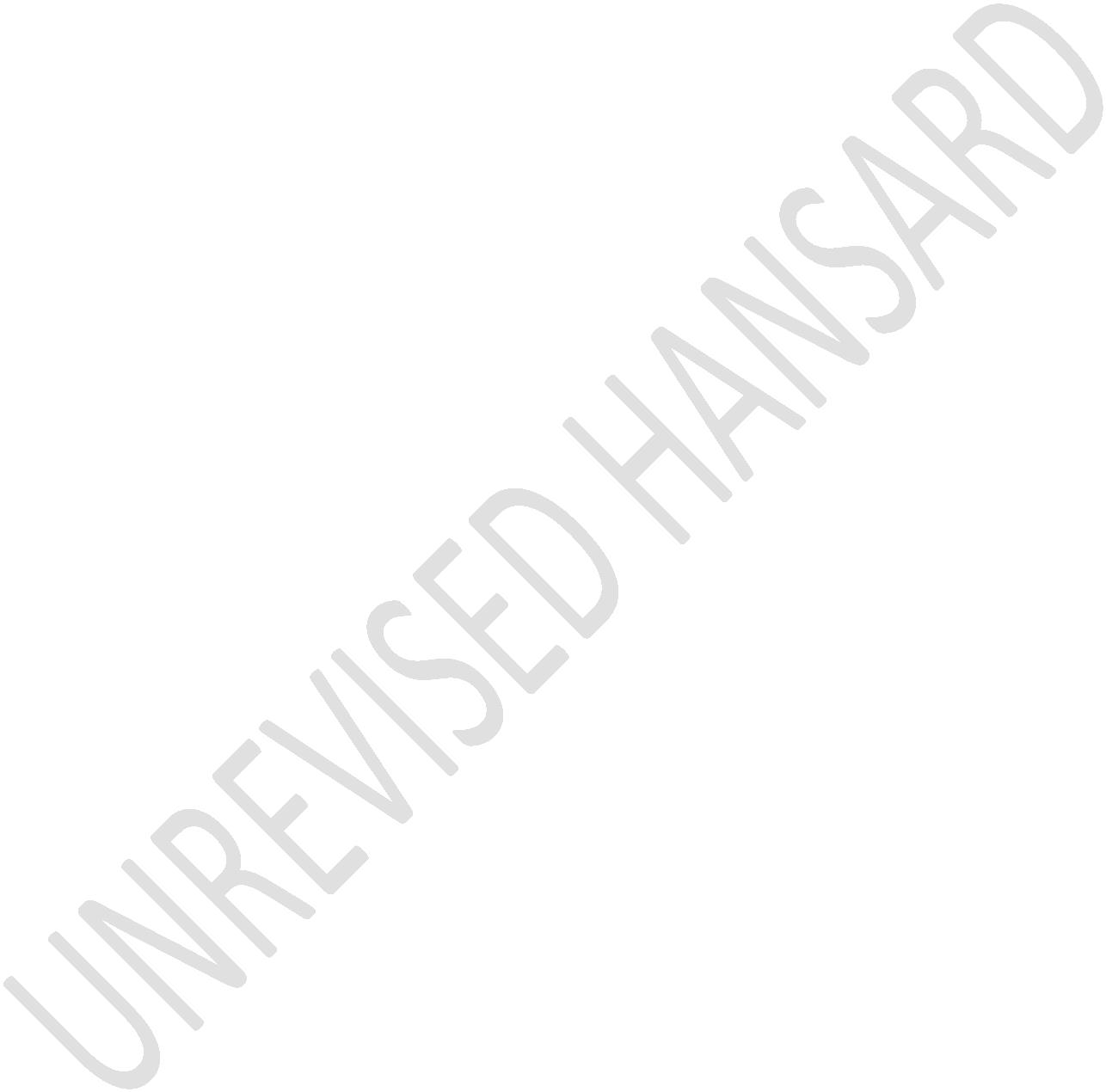 